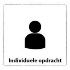 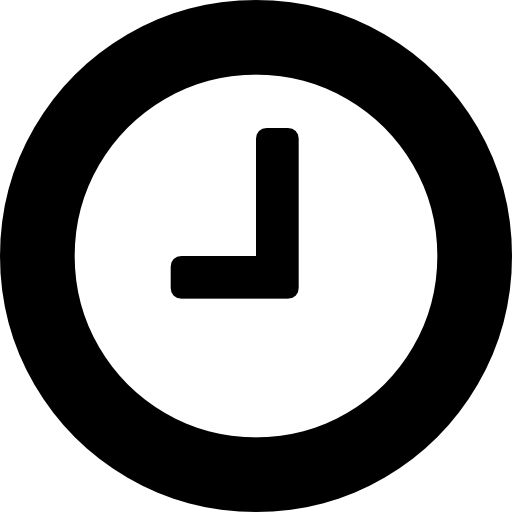 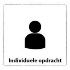 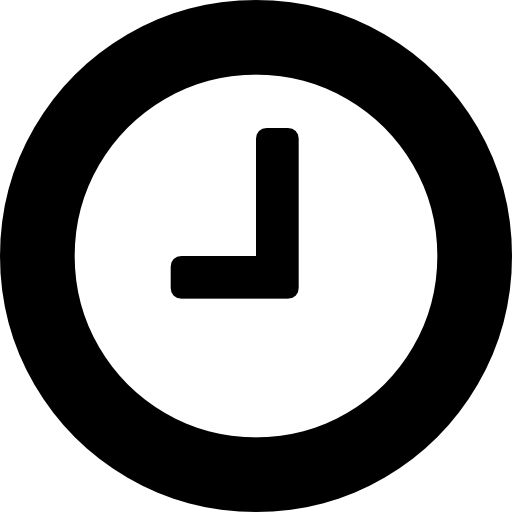 Opdracht  - Voorbereiden op de lessen 